Authorization Letter to Claim CheckFrom, Xyla Cash969-7878 Tincidunt Rd.Boise CT 35282 xyla@rediffmail.comDate:08/08/2001 To,David Mathews1011 Malesuada RoadMoscow Kentucky 77382(357) 616-578Subject: (	)Dear David Mathews,Through this letter in writing, I Xyla Cash, hereby authorize my wedded wife -----(mention her name) to get the cheque that I am yet to receive from your office ----(organization name). I am also attaching my identification documents to verify the process to claim the cheque.Thanking you for your support and cooperation. Respectfully yours,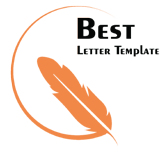 Xyla Cash